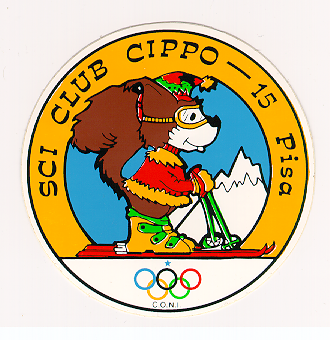 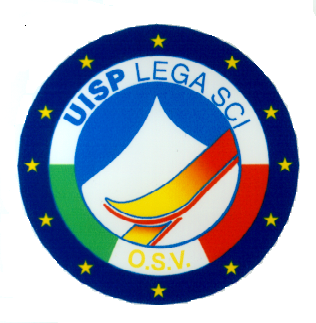           POZZA di Fassa 1360 m slm                                 .                       ( comprensorio Superski Dolomiti )   4 - 11  marzo 2017                                                HOTEL TERME ANTICO BAGNO ****  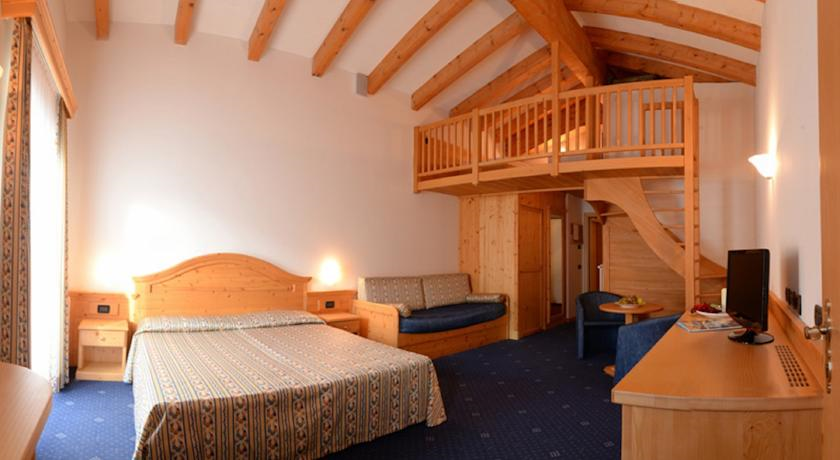 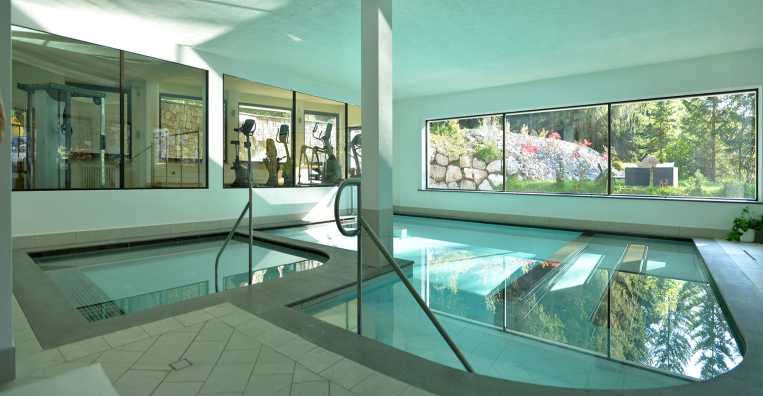 Sono disponibili 2 vasche: una piccola con idromassaggio al suo interno e temperatura costante di 32°, consigliata come primo ingresso. La piscina più grande, profonda circa 140 cm, e temperatura di 34°, dispone di una CHAISELONGUE con idromassaggio su tutto il corpo, due cascate altamente terapeutiche, con getti  diversi per la schiena , oltre un percorso riabilitativo con massaggio linfodrenante e ……… LA QUOTA DI PARTECIPAZIONE di  €  490,00  comprende:7 gg  ½ pensione   Ingresso Wellness  e  Piscina termale Neveuispcard (partecipazione  attività e consistenti sconti su skipass – scuola sci – rifugi- noleggi)Bambini e adulti  in  letto aggiunto:-  fino a 2 anni  non compiuti - gratis -  da 2 a 5,99           €  270  -  da 6 a 12 anni -   €  355  -  Adulti   3° letto  €  440  -   4° letto  €  400   Piano Famiglia  €  1470  ( 4 persone di cui  2 bambini  di età inferiore ai 12 anni pagano 3 quote)      Camera  singola  € 595Camera doppia uso singola 715Per un  soggiorno inferiore a 5 giorni  + 10%.Caparra € 200,00   Termine iscrizioni 29 Gennaio 2016 . Saldo 2 febbr. ‘16                                            INFORMAZIONI E ISCRIZIONIAREA NEVE UISP PISA mercoledì e venerdì- ore 18,00/20,00) c/o UISP, Viale Bonaini 4, tel. 050 503066 e-mail r.delpunta@uisp.it                                     Organizzazione  Tecnica: Az. Prom. Turistica Val di Fassa 